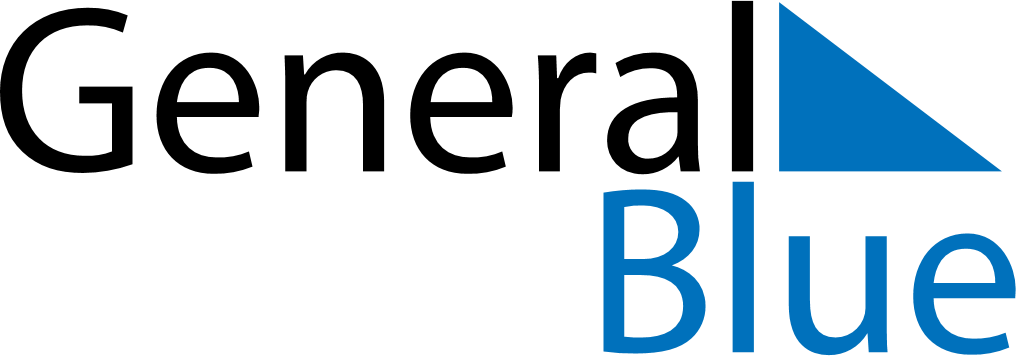 May 2027May 2027May 2027CameroonCameroonSUNMONTUEWEDTHUFRISAT1Labour Day2345678Ascension Day910111213141516171819202122Feast of the Sacrifice (Eid al-Adha)National Day232425262728293031